Vendor must provide a receipt at the time of delivery, or mail a receipt to the above delivery addresss.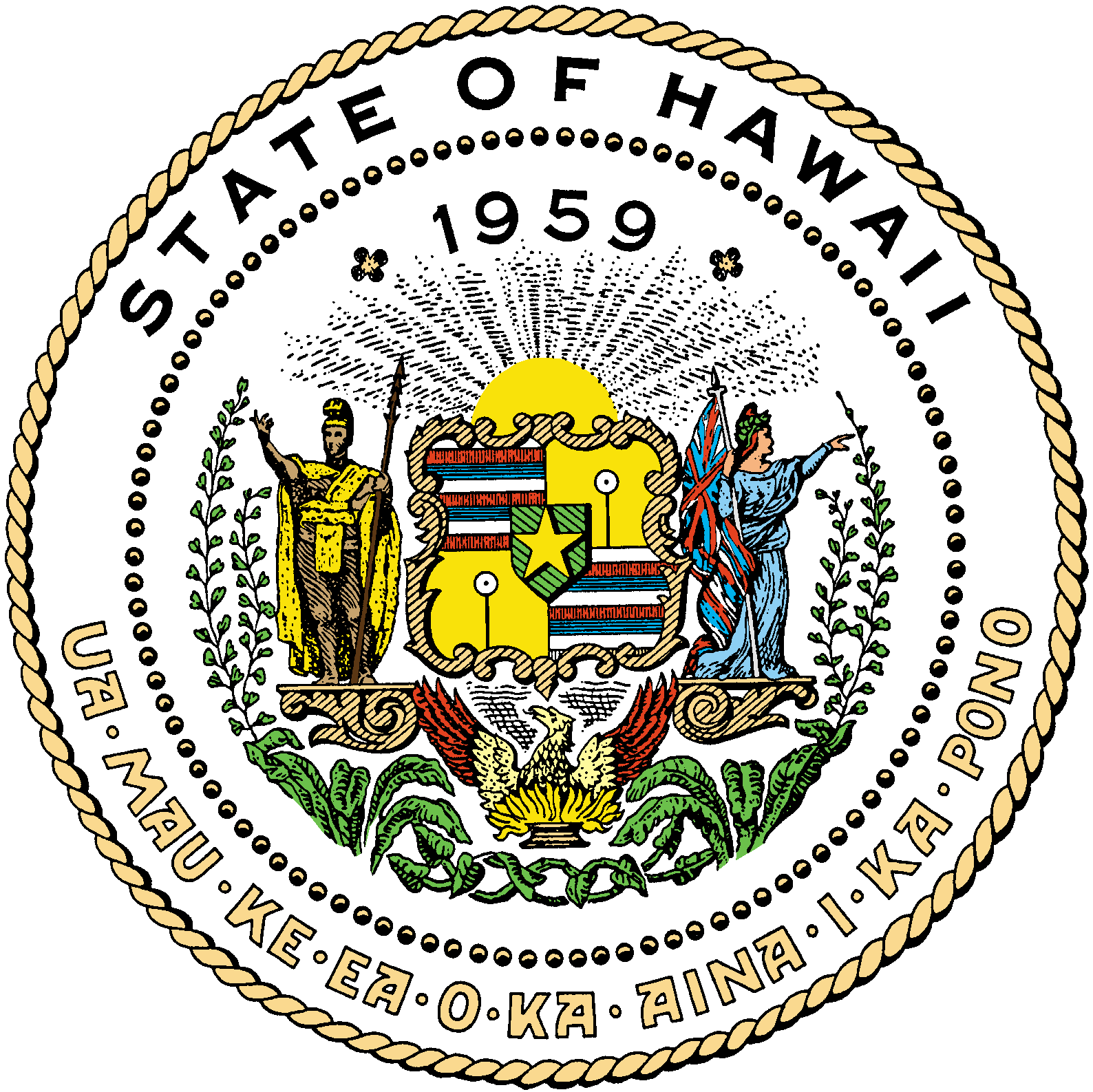 pCARD AUTHORIZATION FORMpCARD AUTHORIZATION FORMpCARD AUTHORIZATION FORM1 Order Date 2  VENDOR INFORMATION:   Name:          Address:         Contact Person:         Telephone No.:         E-mail:      2  VENDOR INFORMATION:   Name:          Address:         Contact Person:         Telephone No.:         E-mail:      2  VENDOR INFORMATION:   Name:          Address:         Contact Person:         Telephone No.:         E-mail:      2  VENDOR INFORMATION:   Name:          Address:         Contact Person:         Telephone No.:         E-mail:      2  VENDOR INFORMATION:   Name:          Address:         Contact Person:         Telephone No.:         E-mail:      3.  AGENCY INFORMATION:     Dept/Div/Branch           Delivery Address:         Contact Person:         Telephone No.:         E-mail:      4.   pCARD INFORMATION:    pCard Number (last four digits):         Name of pCard Holder:         Expiration Date of the pCard:      5.  SPO Price/Vendor List (Title and SPO PL/VL No., if applicable):6.  QTY7.  DESCRIPTION8.  UNIT PRICE9.  TOTAL PRICE